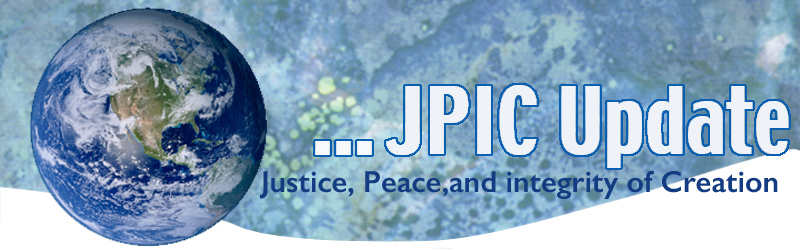 March 23, 2020				      MarchWomen’s History MonthMarch 24	Anniversary of Oscar Romero’s deathMarch 25	International Day of Remembrance of the Victims of Slavery and the Transatlantic Slave TradeAprilNational Poetry MonthApril 2	Appeal to End the Death PenaltyApril 2	National Autism Awareness DayApril 4	Anniversary of the Assassination of Martin Luther King, Jr.April 5	Palm SundayApril 7	World Health Day*****************TAKING ACTIONBe a voice for the voiceless
*********************Emergency Aid to Charities Tell Congress to provide emergency aid to charities and nonprofit organizations in COVID-19 legislation. Charities and nonprofits are on the frontline responding to our neighbors and communities in need during the COVID-19 pandemic, but risk catastrophic damage from evaporating revenue, new and rising demands for assistance, and major disruptions in charitable giving.Tell Congress to provide emergency aid to charities and nonprofit organizations in COVID-19 legislation.

Tell Congress to act now and provide emergency aid to nonprofit organizations by expanding charitable giving and providing organizations with grants, loans, and tax credits.			    ***************************INFORMATION/RESOURCES			       ***************************Dream About the future"You don't predict the future -- you imagine the future," says sci-fi writer Charlie Jane Anders. In a talk that's part dream, part research-based extrapolation, she takes us on a wild, speculative tour of the delights and challenges the future may hold -- and shows how dreaming up weird, futuristic possibilities empowers us to construct a better tomorrow.Coronavirus and why it is hitting us nowWhere did the new coronavirus originate, how did it spread so fast -- and what's next? Sharing insights from the outbreak, global health expert and TED Fellow Alanna Shaikh traces the spread of COVID-19, discusses why travel restrictions aren't effective and highlights the medical changes needed worldwide to prepare for the next pandemic. "We need to make sure that every country in the world has the capacity to identify new diseases and treat them," she says.Peace LiteracyTo learn more about the importance of non-physical needs and how they can become tangled in trauma, visit our Peace Literacy website at peaceliteracy.org. Background on the Iraq War:
>> CNN: “Iraqi Parliament Votes for Plan to End U.S. Troop Presence in Iraq After Soleimani Killing”
>> Mideast Eye: “U.S. Offers Iraq Partial Pullback”
>> Newsweek: “U.S. Sending Missile Defense [sic] to Iraq”
>> David Swanson: “Ever More Shocked, Never Yet Awed”
>> Video: “Worth the Price: Joe Biden and the Launch of the Iraq War”
>> FactCheck.org: “Donald Trump and the Iraq War” **************Words to Ponder***************"Each time a woman has the courage to act and share her truth, she plants wonderful seeds. Each such seed offers freedom and power to those around her, and in this way we bring the world closer together and closer to peace." —Jodie Evans"I went to Gandhi's room and found him spinning. I said I thought he had abandoned spinning. ‘No, how could I?’ he asked. ‘There are four hundred million Indians. Subtract one hundred million children, waifs, and others; if the remaining three hundred million would spin an hour each day we would have Swaraj.’ ‘Because of the economic or spiritual effect?’ I asked. ‘Both,’ he said. ‘If three hundred million people did the same thing once a day not because a Hitler ordered it but because they were inspired by the same ideal we would have enough unity of purpose to achieve independence.’" —From Louis Fischer's account of his visit with Gandhi in 1946."‘Ubuntu’ is very difficult to render into a Western language. . . . It is to say: ‘My humanity is caught up, it is inextricably bound up, in yours.’" —Desmond TutuWatch now »Watch now »